Министерство образования и науки Российской ФедерацииМуромский институт (филиал)федерального государственного бюджетного образовательного учреждения высшего образования«Владимирский государственный университетимени Александра Григорьевича и Николая Григорьевича Столетовых»(МИ ВлГУ)Отделение среднего профессионального образования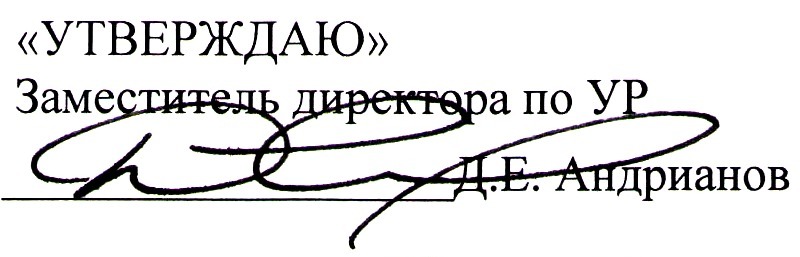 «   14  »       09       2017 г.Рабочая программа дисциплиныИностранный языкдля специальности 40.02.01 Право и организация социального обеспеченияМуром, 2017 г.Рабочая программа учебной дисциплины разработана на основе Федерального государственного образовательного стандарта (далее - ФГОС) по специальности среднего профессионального образования (далее - СПО) 40.02.01 Право и организация социального обеспечения №508 от 12 мая 2014 года.Кафедра-разработчик: иностранных языков.Рабочую программу составил: к.п.н. доцент Волченкова Т.В.Рабочая программа рассмотрена и одобрена на заседании кафедры ИЯ.СОДЕРЖАНИЕ1. ПАСПОРТ РАБОЧЕЙ ПРОГРАММЫ УЧЕБНОЙ ДИСЦИПЛИНЫ 	2. СТРУКТУРА И СОДЕРЖАНИЕ УЧЕБНОЙ ДИСЦИПЛИНЫ 	3. УСЛОВИЯ РЕАЛИЗАЦИИ УЧЕБНОЙ ДИСЦИПЛИНЫ 	4. КОНТРОЛЬ И ОЦЕНКА РЕЗУЛЬТАТОВ ОСВОЕНИЯ 	1. ПАСПОРТ РАБОЧЕЙ ПРОГРАММЫ УЧЕБНОЙ ДИСЦИПЛИНЫ Иностранный язык1.1. Область применения рабочей программыРабочая программа учебной дисциплины является частью программы подготовки специалистов среднего звена в соответствии с ФГОС по специальности 40.02.01 Право и организация социального обеспечения.Рабочая программа учебной дисциплины может быть использована в дополнительном профессиональном образовании, для получения дополнительных компетенций, умений и знаний, необходимых для обеспечения конкурентоспособности выпускника на рынке труда и продолжения образования по специальности.1.2. Место учебной дисциплины в структуре программы подготовки специалистов среднего звена:Дисциплина ОГСЭ 03. Иностранный язык входит в состав общего гуманитарного  и социально-экономического цикла1.3. Цели и задачи учебной дисциплины - требования к результатам освоения учебной дисциплины:Цель дисциплины: Содержание программы учебной дисциплины «Иностранный язык»  (немецкий) направлено на достижение следующих целей:	В результате освоения учебной дисциплины обучающийся должен уметь:заполнить анкету/заявление (например, о приеме на курсы, в отряд волонтеров, в летний/зимний молодежный лагерь) с указанием своих фамилии, имени, отчества, даты рождения, почтового и электронного адреса, телефона, места учебы, данных о родителях, своих умениях, навыках, увлечениях и т. п.;  (ОК 2,ОК 8,ОК 11);заполнить анкету/заявление о выдаче документа (например, туристической визы);  (ОК 2,ОК 8,ОК 11);написать энциклопедическую или справочную статью о родном городе по предложенному шаблону (ОК 2,ОК 8,ОК 11);составить резюме (ОК 2,ОК 8,ОК 11).В результате освоения учебной дисциплины обучающийся должен знать:основные значения изученных лексических единиц (слов, словосочетаний); основные способы словообразования в иностранном языке ( ОК 1, ОК 4, ОК 5);основные нормы речевого этикета, принятые в стране изучаемого языка (  ОК 1, ОК 4, ОК 5);признаки изученных грамматических явлений в иностранном языке ( ОК 1, ОК 4, ОК 5);особенности структуры и интонации различных коммуникативных типов простых и сложных предложений изучаемого иностранного языка ( ОК 1, ОК 4, ОК 5);о роли владения иностранными языками в современном мире, особенностях образа жизни, быта, культуры стран изучаемого языка (  ОК 1, ОК 4, ОК 5).В результате освоения дисциплины обучающийся должен владеть следующими общими (ОК) и профессиональными (ПК) компетенциями:ОК 1. Понимать сущность и социальную значимость своей будущей профессии, проявлять к ней устойчивый интерес.ОК 2. Организовывать собственную деятельность, выбирать типовые методы и способы выполнения профессиональных задач, оценивать их эффективность и качество.ОК 3. Принимать решения в стандартных и нестандартных ситуациях и нести за них ответственность.ОК 4. Осуществлять поиск и использование информации, необходимой для эффективного выполнения профессиональных задач, профессионального и личностного развития.ОК 5. Использовать информационно-коммуникационные технологии в профессиональной деятельности.ОК 6. Работать в коллективе и команде, эффективно общаться с коллегами, руководством, потребителями.ОК 7. Брать на себя ответственность за работу членов команды (подчиненных), результат выполнения заданий.ОК 8. Самостоятельно определять задачи профессионального и личностного развития, заниматься самообразованием, осознанно планировать повышение квалификации.ОК 9. Ориентироваться в условиях постоянного изменения правовой базы.ОК 10. Соблюдать основы здорового образа жизни, требования охраны труда.ОК 11. Соблюдать деловой этикет, культуру и психологические основы общения, нормы и правила поведения.ОК 12. Проявлять нетерпимость к коррупционному поведению.1.4. Количество часов на освоение программы учебной дисциплины:Максимальной учебной нагрузки обучающегося 261 час, в том числе:обязательной аудиторной нагрузки обучающегося 174 часа;самостоятельной нагрузки обучающегося 87 часов.2. СТРУКТУРА И СОДЕРЖАНИЕ УЧЕБНОЙ ДИСЦИПЛИНЫ 2.1. Объем учебной дисциплины и виды учебной работы2.2. Тематический план и содержание учебной дисциплиныДля характеристики уровня освоения учебного материала используются следующие обозначения:ознакомительный (узнавание новых объектов, свойств);репродуктивный (выполнение деятельности по образцу, инструкции или под руководством);продуктивный (планирование и самостоятельное выполнение деятельности, решение проблемных задач).3. УСЛОВИЯ РЕАЛИЗАЦИИ УЧЕБНОЙ ДИСЦИПЛИНЫ 3.1. Требования к минимальному материально – техническому обеспечениюКабинет немецкого языка
3.2. Информационное обеспечение обученияПеречень рекомендуемых учебных изданий, интернет – ресурсов, дополнительной литературы.Основные источники:1.	Немецкий язык для колледжей=Deutsch fur Colleges : учебник / Н.В. Басова, Т.Г. Коноплева. — Москва : КноРус,. — 347 с. — СПО. — ISBN 978-5-406-05279-2. https://www.book.ru/book/920580/viewДополнительные источники:3. Арсеньева Е.А., Марычева Е.П. Deutsch fur Jurastudenten = Немецкий язык для студентов-юристов: учебное пособие – . . // http://e.lib.vlsu.ru/bitstream/123456789/4510/1/01490.pdfИнтернет-ресурсы:1.Онлайн справочник по немецкой грамматике, упражнения, игры и тесты «Deutsche Grammatik online lernen», режим доступа: http://www.grammatiktraining.de/2.Онлайн справочник по немецкой грамматике, упражнения и тесты «mein-deutschbuch», режим доступа: http://mein-deutschbuch.de/startseite.html4. КОНТРОЛЬ И ОЦЕНКА РЕЗУЛЬТАТОВ ОСВОЕНИЯ ___________«_______» ______________ _____ г.        (подпись)                               (дата)Протокол № ____от «_______» ______________ _____ г.Заведующий кафедрой ИЯ Панкратова Е.А. ___________           (подпись)Вид учебной работыОбъем часовОбъем часовОбъем часовОбъем часов3 семестр4 семестр5 семестр6 семестрМаксимальная учебная нагрузка (всего)78975135Обязательная аудиторная учебная нагрузка (всего)54683616В том числе:лекционные занятияпрактические занятия54683616лабораторные работыконтрольные работыкурсовая работаСамостоятельная работа обучающегося (всего)24291519Итоговая аттестация в формеЗачётДифференцированный зачетРейтинговая оценкаРейтинговая оценкаНаименование разделов и темСодержание учебного материала, лабораторные работы и практические занятия, самостоятельная работа обучающихсяОбъем часов Уровень освоения12343 семестрРаздел 1Раздел 1. Социально – бытовая сфера общенияТема 1.1 Вводно-корректировочный курсСодержание учебного материалаТема 1.1 Вводно-корректировочный курсПрактические занятия. Повторение правил чтения. Произношение                                                           Повторение правил чтения. Произношение. Грамматика: Части речи. Разрешите представиться: речевые клише. 92Тема 1.2 Тема 1.1. О себе и о своей семьеСодержание учебного материалаТема 1.2 Тема 1.1. О себе и о своей семьеПрактические занятия. Грамматика: презенс сильных, слабых, модальных и возвратных глаголов. Внешность и характеристики человека. Биография, Автобиография. 262Тема 1.2 Тема 1.1. О себе и о своей семьеСамостоятельная работа обучающихся. «Распорядок дня»  - МВ и компьютерная презентация. 83Раздел 2Раздел 2.Професиональная сфера общенияТема 2.1 Тема 2.1..Федеративная Республика ГерманияСодержание учебного материалаТема 2.1 Тема 2.1..Федеративная Республика ГерманияПрактические занятия. Грамматика  придаточные предложения времени  , управление глаголов. Государственное устройство Германии. 192Тема 2.1 Тема 2.1..Федеративная Республика ГерманияСамостоятельная работа обучающихся. «Австрия и Швейцария: основные положения государственного устройства»  презентация. 83Тема 2.2 Тема 2.2.Система образования в Германии. Выбор профессииСодержание учебного материалаТема 2.2 Тема 2.2.Система образования в Германии. Выбор профессииСамостоятельная работа обучающихся. Мой университет – компьютерная презентация и монологическое высказывание. 834 семестрТема 2.3 Тема 2.1..Федеративная Республика ГерманияСодержание учебного материалаТема 2.3 Тема 2.1..Федеративная Республика ГерманияПрактические занятия. Парламент, правительство, конституционный суд. 202Тема 2.4 Тема 2.2.Система образования в Германии. Выбор профессииСодержание учебного материалаТема 2.4 Тема 2.2.Система образования в Германии. Выбор профессииПрактические занятия. Грамматика – страдательный залог. Система  среднего и высшего образования. Выбор профессии. 362Тема 2.5 Тема 2.3 Социальная защита населения в ФРГСодержание учебного материалаТема 2.5 Тема 2.3 Социальная защита населения в ФРГПрактические занятия. Грамматика:  склонение существительных, склонение прилагательных. Гражданский кодекс. 122Тема 2.5 Тема 2.3 Социальная защита населения в ФРГСамостоятельная работа обучающихся. перевод со словарём газетных текстов по теме. 2935 семестрТема 2.6 Тема 2.3 Социальная защита населения в ФРГСодержание учебного материалаТема 2.6 Тема 2.3 Социальная защита населения в ФРГПрактические занятия. Гражданский кодекс. Важнейшие права и обязанности граждан. Социальная защита населения в ФРГ. 362Тема 2.6 Тема 2.3 Социальная защита населения в ФРГСамостоятельная работа обучающихся. «Права потребителя» -Презентация, доклад. 1536 семестрТема 2.7 Тема 2.3 Социальная защита населения в ФРГСодержание учебного материалаТема 2.7 Тема 2.3 Социальная защита населения в ФРГПрактические занятия. Социальная поддержка семей с детьми, медицинское страхования, пенсионное обеспечение. 162Тема 2.7 Тема 2.3 Социальная защита населения в ФРГСамостоятельная работа обучающихся. Социальная защита людей студентов в ФРГ -доклад, презентация. 193Всего:261Результаты обучения (освоенные умения, усвоенные знания)Формы и методы контроля и оценки результатов обучениязаполнить анкету/заявление (например, о приеме на курсы, в отряд волонтеров, в летний/зимний молодежный лагерь) с указанием своих фамилии, имени, отчества, даты рождения, почтового и электронного адреса, телефона, места учебы, данных о родителях, своих умениях, навыках, увлечениях и т. п.; тестирование, собеседование по теме,тексты для чтения с упражнениямизаполнить анкету/заявление о выдаче документа (например, туристической визы); тестирование, собеседование по теменаписать энциклопедическую или справочную статью о родном городе по предложенному шаблонутестирование, собеседование по темесоставить резюме.тестирование, собеседование по темеосновные значения изученных лексических единиц (слов, словосочетаний); основные способы словообразования в иностранном языке;тестированиеосновные нормы речевого этикета, принятые в стране изучаемого языка;тестированиепризнаки изученных грамматических явлений в иностранном языке;тестированиеособенности структуры и интонации различных коммуникативных типов простых и сложных предложений изучаемого иностранного языкатестированиео роли владения иностранными языками в современном мире, особенностях образа жизни, быта, культуры стран изучаемого языка.собеседование  по теме